МБУДО «Яйская ДЮСШ»Организация и проведение соревнований по волейболу (методическая разработка)Итоговая работаСрок обучения с « 24» января 2019 г. по «14» марта 2019 г.Исполнитель: Шейкин Вадим Ильич, тренер-преподаватель  МБУДО «Яйская  ДЮСШ»(89511727257) Консультант: Фролова Ольга Анатольевна, методист кафедры воспитания и дополнительного образования КРИПКиПРОКемерово 2019Содержание1. Введение………………………………………………………………………...32. Виды соревнований…………………………………………………………….43. Перечень документов необходимых для проведения соревнований……….64. Способы проведения соревнований…………………………………………..75. Планирование и подготовка спортивных соревнований…………… ……..166. Список использованной литературы……………………………………...…181. ВведениеВ общем смысле понимания соревнования – это различные по видам деятельности, масштабу, целям специально организованные мероприятия, участники которых в соответствии с установленным регламентом борются между собой за первенство или достижение определенного результата в каком-либо виде спорта.Апогеем спортивной тренировки команд по волейболу являются соревнования, которые представляют собой довольно сложный комплекс различных мероприятий.Их подготовка, организация и проведение требуют знаний, умений и навыков. Они проводятся по единым правилам, установленным федерацией волейбола. Эти правила являются обязательным руководством для проведения соревнований. Они определяют количественный состав команды, продолжительность игры, размеры площадки, оборудование и инвентарь.          Кроме того, в значительной мере регламентируют и действия участников соревнований.Соревнования как вид спортивной деятельности проводятся в целях воспитания у спортсменов воли и стремления к победе, коллективизма, способности стойко переносить предельные физические напряжения, а также выработки навыков выполнения разнообразных физический упражнений, игровых приемов и действий.Соревнования по волейболу способствуют:– повышению функциональных возможностей организма к выполнению интенсивной физической работы в условиях высоких психических напряжений;– выявлению уровня морально-волевой, психической, физической, технической и тактической подготовленности команд и отдельных игроков;– повышению спортивного мастерства занимающихся и определению лучших игроков и команд;– популяризации волейбола среди людей различных возрастов;– организации здорового, культурного и активного отдыха молодого поколения.2. Виды соревнованийСоревнования по различным видам спорта подразделяются на командные, личные и лично-командные. В спортивных играх, в том числе и волейболе, организуются командные соревнования.По своему назначению, организационной форме и задачам указанные соревнования подразделяются на следующие виды: первенства или чемпионаты; соревнования на кубок, сокращенные (ускоренные, укороченные), гандикапом (уравнительные), классификационные, отборочные, матчевые и товарищеские встречи.Первенства или чемпионаты – наиболее ответственные соревнования, в результате проведения которых присваивается почетное звание «чемпиона». Такие соревнования проводятся один раз в год. Победители первенства награждаются золотыми, серебряными и бронзовыми медалями.Соревнования на кубок обычно проводятся по принципу «проигравший выбывает». Они не требуют много времени и позволяют охватить большое количество команд или участников.Сокращенные (ускоренные, укороченные) соревнования проводятся в сокращенное время. Укороченные соревнования по волейболу могут проводится до счета «пятнадцать» в каждой партии и т.д.Укороченные соревнования, как правило, приурочиваются к какому-либо торжественному дню или празднику, к открытию или закрытию спортивного сезона.Соревнования с гандикапом (уравнительные соревнования) организуются между командами или отдельными участниками различного уровня подготовленности. Гандикап – преимущество в условиях соревнований, предоставляемое более слабому сопернику с целью уравновесить шансы на успех.Для того чтобы такие соревнования представляли спортивный интерес, как для сильнейших команд, так и для слабейших и создавали условия для напряженной, спортивной борьбы, силы команд искусственно уравниваются. В этом случае более слабым командам еще до начала соревнования дается фора (обусловленное количество очков). Такие соревнования проводятся следующим образом. Из числа квалифицированных судей, общественного и тренерского актива избирается организационный комитет (3-7 человек), который не только организует соревнования, но и определяет фору. На заседании комитета заслушиваются мнения тренеров и капитанов играющих команд, анализируются спортивные результаты команд-участниц, уровень их мастерства, моральная и волейбольная подготовка как отдельных игроков, так и команды в целом. После этого для участвующих команд устанавливается определенная фора на каждую игру. Установленная фора записывается на листе бумаги, который вкладывается в конверт и опечатывается. О ней знают только члены организационного комитета. Конверт с форой вскрывается после окончания игры, и судья, учтя форму, объявляет конечный результат встречи.Соревнования с гандикапом имеют большое педагогическое значение, так как они способствуют тому, что команда младшего разряда проводит игры с командами старшего разряда на более высоком морально-волевом, техническом и тактическом уровне. Это заставляет спортсменов команды младшего разряда как бы «подтягиваться» до своих соперников для того, чтобы проиграть ее с минимальным счетом.Классификационные соревнования проводятся в целях определения уровня спортивной подготовленности спортсменов или команды и выполнения ими разрядных требований.Отборочные соревнования помогают выявить наиболее подготовленные команды для участия их в более крупных соревнованиях.Матчевые встречи заранее предусматриваются планом спортивной работы и носят традиционный характер. В них обычно участвует небольшое количество команд. Такие соревнования способствуют развитию дружеских взаимоотношений между различными спортивными коллективами.Товарищеские встречи проводятся между командами отдельных учебных заведений, преподавательским составом и студентами в целях развития спортивного соперничества, организации активного досуга, а также проверки готовности спортсменов к предстоящим соревнованиям, поддержания и совершенствования спортивной формы, упрочения спортивных связей.3. Перечень документов необходимыхдля проведения соревнованийСоревнования любого ранга и целевой направленности включают следующие взаимосвязанные компоненты: правила, положения, календари, нормативно-квалификационные требования.Правила соревнований – документ, четко определяющий условия соревновательной борьбы волейболистов под контролем спортивных судей.Положение о соревнованиях – документ, регламентирующий условия, порядок, сроки и место проведения соревнований, а также определение и награждение победителей.Положение о соревнованиях определяет основные характеристики соревнований и должно иметь следующие ясно сформулированные пункты:1. Цели и задачи (повышение класса команд, популяризация волейбола, подведение итогов, выявление сильнейших команд и игроков для комплектования сборных команд и т.п.).2. Сроки и места проведения соревнований.3. Руководство проведением соревнований (указывается, кто проводит соревнование и состав судейской коллегии).4. Участники соревнований (указывается количество и наименование команд, допускаемых к соревнованиям; количество игроков, тренеров, представителей медперсонала, членов КНГ; требования к возрасту участников и их квалификация).5. Условия проведения соревнований (указываются способы розыгрыша, оценка результатов, определение победителя, требования к местам соревнований, спортивной форме).6. Награждение команд и участников (указываются виды поощрений призеров команд).7. Условия приема и оплаты расходов (расходы организации, проводящей соревнования; направляющих организаций; порядок оплаты судейства).8. Дисциплинарные проступки (приводятся меры воздействия за поступки и нарушения, совершаемые игроками и тренерами).9. Порядок подачи протеста (сроки подачи и рассмотрения и орган, которому подают протест).10. Порядок, сроки подачи заявок на участие в соревнованиях и сроки совещания представителей команд.С правилами и положением о соревновании тесно связаны календари соревнований. Структура календаря определяет характер проведения соревнований. Соревнования могут быть рассредоточенными по времени (с разъездами команд): игра на своем поле, потом на поле соперника и концентрированными (турами, когда команды соревнуются в одном месте).4. Способы проведения соревнованийВ практике волейбола имеют место следующие способы проведения соревнований:– круговой (все участвующие команды играют между собой);– с выбыванием (после проигрыша встречи команда выбывает из соревнований);– смешанный (первая часть соревнований проводится с выбыванием, вторая – по круговому способу).Выбор какого-либо способа из них зависит от задач соревнований, количества участвующих команд, спортивной базы. Уровня спортивно-технической подготовленности участников.Каждый способ розыгрыша имеет определенные разновидности составления календаря встреч соревнующихся команд. Перед составлением календаря игр проводится жеребьевка участвующих команд. По результатам жеребьевки каждая из команд получает определенный номер. На основании этих номеров составляется календарь соревнований.Круговая система. Сущность проведения данных соревнований заключается в том, что участники встречаются друг с другом. Круговая система проведения соревнований позволяет не только наиболее точно выявить победителя, но и определить места всех других участников, дает точное представление о состоянии морально-волевой, психической, физической, технической и тактической подготовки соревнующихся команд.Главным недостатком круговой системы соревнований является то, что она требует большого количества времени. Соревнования по круговой системе обычно проводят в один или два круга, чтобы создать одинаковые условия для соревнующихся команд. В этом случае команды встречаются между собой 2 раза: на поле противника и на своем поле.Для определения количества игровых дней и игр, необходимых для проведения соревнований по круговой системе в один круг, существуют определенные формулы.Так, определяя количество игровых дней, следует знать общее число команд, участвующих в соревнованиях. Если оно четное, то число игровых дней будет на единицу меньше числа играющих команд. В том случае, если оно нечетное, то число игровых дней будет равно числу команд, участвующих в соревнованиях, т.е. Х = А – 1 (при четном числе команд) и Х = А (при нечетном числе команд), где: Х – количество игровых дней соревнований; А – число команд, участвующих в соревнованиях.Количество игр при проведении соревнований по круговой системе в один круг определяется по следующей формуле: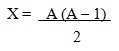 где Х – количество игр при проведении соревнований по круговой системе в один круг;А – общее число команд, участвующих в соревнованиях;(А – 1) – число игр, которые должна провести каждая команда в ходе соревнований;2 – показатель того, что в игре одновременно принимают участие две команды.Если соревнования по круговой системе проводятся не в один, а в два, три или четыре круга, то количество игровых дней и игр соответственно возрастает в два, три или четыре раза.Календарь игр по круговой системе составляется двумя способами.Первый способ, который наиболее распространен при проведении соревнований по спортивным играм, предусматривает чередование полей, т.е. все участвующие команды имеют свое поле, и каждая из них проводит часть игр на своем поле, часть – на поле противника. Этот способ носит название «змейка». Календарь игр по данному способу с помощью вспомогательных схем составляется всегда на нечетное число команд, т.е. если команд восемь, то – для семи команд, если пять, то – для пяти.Таким образом, таблица розыгрыша всегда составляется на число календарных дней независимо от того, четное или нечетное число команд участвует в соревнованиях.Второй способ составления календаря значительно проще. Он применяется тогда, когда смена полей при проведении соревнований не играет никакой роли, т.е. соревнования проводятся в одном месте, на одном поле для всех участвующих команд. При этом способе порядок игр составляется непосредственно по календарным дням.При проведении соревнований по круговой системе с большим числом участвующих команд, когда каждой из них нужно определить место в розыгрыше, а время для проведения соревнований ограничено, применяют систему проведения соревнований в один круг с предварительными и финальными играми. Так, если число команд 18, то предварительно их разбивают на подгруппы, например, на 6 подгрупп по 3 команды.В каждой подгруппе соревнования проводятся в один круг и по результатам определяются места команд (с 1-го по 3-е). Затем команды, занявшие в подгруппах первые места, объединяются в первую финальную группу, где разыгрывают места с 1-го по 6-е; занявшие вторые места – во вторую финальную группу, где разыгрывают места с 7-го по 12-е; занявшие третьи места – в третью финальную группу, где разыгрывают места с 13-го по 18-е.Исходя из количества участвующих команд, число команд в подгруппах, где проводятся предварительные игры, можно увеличить, например 18 команд разбить на 3 предварительные подгруппы (по 6 команд в каждой подгруппе). После проведения соревнований в подгруппах в первую финальную группу можно объединить команды, занявшие в подгруппах 1-е и 2-е места; во вторую – команды, занявшие в подгруппах 3-е и 4-е места; в третью – команды, занявшие 5-е и 
6-е места, и т.д.Таким образом, каждой из восемнадцати участвующих в соревнованиях команд будет определено место в соревнованиях. Причем для того, чтобы повторно не проводить в финальных группах встречи между командами, которые вошли в одну финальную группу из одной предварительной подгруппы, результат встречи, проведенной в предварительной подгруппе, засчитывается в финале.Круговая система с предварительными и финальными играми значительно сокращает время проведения соревнований. При распределении команд на предварительные подгруппы по силам следует исходить из прошлогодних или каких-либо других результатов соревнований, а если таковых нет, то провести распределение команд на подгруппы согласно жребию.В тех случаях, когда не производится разбивка команд на подгруппы, так как команд немного, и они будут играть все вместе в одной подгруппе, проводится общая жеребьевка. Если команд много, а сроки проведения соревнования ограничены, они разбиваются на подгруппы с помощью рассеивания, что создает возможность сформировать подгруппы примерно равные по силе.В настоящее время применяются два способа рассеивания: жребием и «змейкой». Обычно команды по подгруппам рассеиваются по результатам прошлогодних, предыдущих или предварительных соревнований.Рассеивание жребием производится следующим образом. После определения принципа рассеивания команд, число которых соответствует количеству подгрупп, проводят жеребьевку для распределения по подгруппам. Например, если подгрупп три, то команды, занявшие в прошлом году 1-е, 2-е и 3-е места, рассеиваются жребием по этим подгруппам, затем таким же образом распределяются по жребию команды, занявшие в прошлом году 4-е, 5-е и 6-е места и т.д. Рассеиванию могут подвергаться все команды или часть из них. Так, например, вначале рассеиваются по подгруппам команды – призеры прошлогодних соревнований. Для всех остальных проводится общая жеребьевка, при этом обращается внимание на то, чтобы в зависимости от вытянутого номера, команды попадали в определенную подгруппу.Рассеивание по способу «змейка» осуществляется в таком порядке. Всем командам присваиваются номера в соответствии с местом, занятым ими на прошлогодних или предыдущих соревнованиях, после чего они распределяются по подгруппам.После рассеивания команд по подгруппам жребием или способом «змейка» в них проводится дополнительная жеребьевка. Способ рассеивания команд по подгруппам и количество команд, подвергающихся рассеиванию, предусматриваются Положением о соревнованиях.Места команд в результате проведенных соревнований определяются по сумме очков, набранных ими в играх всех календарных дней. Начисление очков командам в ходе соревнований производится в соответствии с оценочной шкалой, предусматривающей начисление определенного количества очков за победу, поражение и неявку команды на соревнования в соответствии с Положением о соревнованиях.Система с выбыванием. Сущность проведения соревнований по системе с выбыванием заключается в том, что команда после проигрыша (первого, второго или третьего поражения) выбывает из соревнований. В настоящее время наиболее распространена система проведения соревнований с выбыванием после первого поражения, по которой разыгрываются кубки. Эта система дает возможность при большом количестве команд проводить соревнования в более короткие сроки, чем круговая система. Основным недостатком ее является то, что она не дает полного представления о силах команд, не позволяет определить места всем командам, участвующим в соревнованиях. При проведении соревнований по данной системе возможен элемент случайности, т.е. слабая команда может стать даже победительницей соревнований.При составлении календаря игр по этой системе, прежде всего, составляется сетка распределения игр на заявленное количество команд, участвующих в соревнованиях, а затем проводится жеребьевка.Для четного количества команд они записываются столбиком сверху вниз в возрастающем порядке, начиная с 1-й и заканчивая последней. Затем, начиная сверху, номера соединяются попарно, образуя игровые пары первого дня соревнований. Победители объединяются в том же порядке в игровые пары второго дня соревнований, образуя финальную пару, победитель которой будет являться обладателем Кубка.Если число команд не является четным, то в первый день соревнований проводятся игры определенного числа команд из общего количества участвующих в соревнованиях. В ходе этих игр проигравшие команды выбывают из соревнований, а оставшиеся образуют со всеми остальными число команд, являющееся четным.Для определения количества команд, играющих в первый день, пользуются формулойХ = (А – 2n) ·2,где Х – количество команд, участвующих в играх в первый день соревнований;А – общее число команд;2n – число, являющееся степенью 2 из общего числа команд;2 – показатель того, что играют одновременно две команды.В соответствии с общепринятыми положениями в играх первого дня соревнований участвуют команды, имеющие согласно жеребьевке средние номера. Команды, не играющие в первый день соревнований, распределяются в верхней и нижней частях сетки игр поровну (если общее число команд четно).Для определения количества игровых дней и игр при проведении соревнований по системе с выбывание пользуются формулой: Х = n, где Х – количество дней, необходимое для проведения соревнований по системе с выбыванием после первого поражения, n – степень четного числа из общего количества участвующих команд. Например, если число команд 8, то количество игровых дней будет 3, так как 8 является третьей степенью числа 2, т.е. Х = n = 3.Если количество команд не является степенью числа 2, то пользуются формулой:Х = n + 1, где Х – количество дней проведения соревнований по системе с выбыванием после первого поражения, n + 1 – степень числа 2 плюс единица. Например, если число команд 10, то количество игровых дней будет 3 + 1, так как из 10 число 8 является третьей степенью числа 2, а один день необходим для того, чтобы из состязаний выбыли 2 команды в первый день и осталось число команд, равное 8, т.е. Х = n + 1 = 3 + 1 = 4.Количество игр для проведения соревнований по системе с выбыванием определяется по формуле: Х = (А – 1)·n, где Х – количество игр для проведения соревнований по системе с выбывание, А – число команд, участвующих в соревнованиях, n – количество поражений, после которого команда выбывает из соревнований.Например, если число команд 12 и соревнования проводятся с выбыванием после первого поражения, то количество игр будет равно Х = А – 1 = 12 – 1 = 11. Если соревнования проводятся с выбыванием после второго поражения, то количество игр будет равно Х = (А – 1) 2 = (12 – 1) 2 = 22.При данной системе проведения соревнований две сильнейшие команды по жеребьевке могут попасть в одну половину сетки распределения игр (элемент случайности), в связи с чем одна из них еще до финала, естественно, должна выбыть из соревнований. В финал выходят команды из разных половин сеток, совершенно не равные по силе. Чтобы этого не случилось, при проведении соревнований по системе с выбыванием после первого поражения часто применяют искусственное рассеивание двух сильнейших команд по разным половинам сетки распределения игр. С этой целью между двумя сильнейшими командами (с учетом результатов прошлогодних или предыдущих соревнований) проводится жеребьевка, в результате которой определяется, кому их них достанется первый и последний номер общего числа команд, участвующих в соревнованиях. Для остальных команд после этого проводится жеребьевка со 2-го по предпоследний номер включительно. Таким образом, две сильнейшие команды, если, безусловно, они до финала никому не проиграют, встретятся между собой только в финале. По этой системе определяются 1-е и 2-е места.Хозяевами площадки при проведении соревнований по системе с выбыванием в первый день являются команды, имеющие нечетные номера, во второй день – команды, игравшие в первый день на поле противника.Если же обе команды играли на поле противники или на своем поле, то между ними проводится жеребьевка, выявляющая место их встречи. Все последующие встречи определяются тем же способом. Исключение составляет финальная игра, которая может заранее назначаться в определенном месте.Соревнования по смешанной системе. Смешанная система проведения соревнований представляет собой сочетание двух систем розыгрыша: круговой и с выбывание. При этой системе часть соревнований (предварительная или заключительная) проводится по круговой системе, а другая часть – по системе с выбыванием.Иногда систему с выбыванием применяют в предварительной части розыгрыша среди команд, разбитых на подгруппы, а из оставшихся команд составляют группы сильнейших, встречающихся в заключительной части соревнований по круговой системе. Иногда же, в зависимости от числа участвующих команд или от других каких-либо условий, соревнования по смешанной системе проводят следующим образом. Команды распределяются на две подгруппы, в каждой из которых проходят соревнования по круговой системе в один круг. После окончания соревнований в подгруппах и определения мест, занятыми командами, проводятся стыковые игры (по системе с выбыванием) между командами, занявшими первые места в подгруппах, в результате которых определяются 1-е и 2-е места среди всех команд, участвующих в соревнованиях. Таким же образом определяются все последующие места.Преимущество смешанной системы заключается в том, что она позволяет при большом количестве участвующих команд провести соревнования в сравнительно небольшой срок и довольно точно определить соотношение сил команд-участниц. В настоящее время по данной системе проводятся наиболее крупные международные соревнования, например, Олимпийские игры или первенства (чемпионаты) мира.5. Планирование и подготовка спортивных соревнованийПланирование спортивных соревнований (в зависимости от ранга) осуществляется соответствующими федерациями, спорткомитетами, спортивными клубами и другими организациями.Разрабатывается календарный план соревнований с учетом сроков проведения и система проведения, составляется положение, разрабатывается документация (таблицы, протоколы, отчеты и др.), назначается главный судья, главный секретарь и определяется состав судей, непосредственно проводящих соревнования. Состав судейских бригад формируется до начала соревнований.Для подготовки соревнований крупного масштаба создается организационный комитет, назначаются ответственные исполнители и комиссии по выполнению определенного вида работ:1. Паспортизация спортсооружений.2. Подготовка мест размещения и мест тренировок.3. Организация питания и транспортного обеспечения.4. Обеспечение правопорядка на спортсооружениях.5. Подготовка призов, дипломов, медалей, сувениров, значков для награждения.6. Реклама соревнований.7. Проведение совещаний судей и представителей команд и др.Соревнования невысокого ранга проводит федерация волейбола округа, города, края и др. Для проведения таких соревнований на заседании федерации избирается спортивно-техническая комиссия (СТК) из состава активистов, специалистов волейбола, тренеров команд. Она вместе с руководством организации, проводящей соревнование, разрабатывают положение о соревновании, а в ходе соревнования принимают участие в его проведении (совещания после игр, рассмотрение протестов, дисциплинарных поступков и др.). Назначаются главный судья и главный секретарь, которые комплектуют судейские бригады из числа судейской коллегии округа, города и т.п.За 1,5-2 месяца на совещании представителей команд подтверждается участие команд в соревнованиях, проводится жеребьевка, составляется расписание игр.Положение о соревнованиях и расписание игр являются не только организационными, но и методическими документами, определяющими направленность тренировочной работы в период предсоревновательной подготовки. Поэтому они должны быть своевременно разосланы участвующим в соревнованиях командам.Соревнования в коллективах физкультуры, школах, вузах проводятся в основном силами должностных лиц с привлечением активистов физической культуры (например, советов физкультуры).Соревнования любого ранга проводятся по действующим правилам соревнований.6. Список использованной литературы1. Волейбол: теория и практика: учебник для высших учебных заведений культуры и спорта/ под общ. ред. В.В. Рыцарева. – М.: Спорт, 2016. - 456с.2. Харин А.А. Организация и проведение соревнований: метод. пособие/ А.А. Харин. - Ижевск, 2011. – 57 с.3. Специальная физическая подготовка юных волейболистов. Методические рекомендации. — М.: ВФВ, 2009. — 35 с.